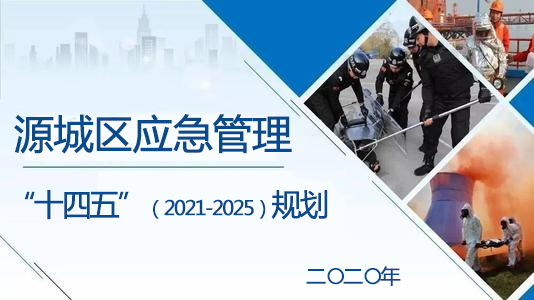 源城区应急管理局2020年前言以习近平新时代中国特色社会主义思想为指引，全面贯彻党的十九大和十九届二中、三中全会精神，深入贯彻落实习近平总书记多次视察广东对广东重要讲话和重要指示批示精神，坚持以人民为中心的发展思想，坚持以防为主、防抗救相结合，坚持常态救灾和非常态救灾相统一，紧紧围绕新时代下广东省应急管理工作的新形势新任务新要求，坚持目标导向和问题导向，树立“围绕实战、贴近实际、服务实战”理念，依靠科技信息化提升防范化解重大安全风险能力，聚焦需求、突出重点，着力构筑应急管理核心能力。为响应国家和省市区应急管理部门的应急管理体系规划纲要及部署建设要求，源城区政府将逐步建立和健全统一指挥、反应灵敏、协调有序、安全可靠、功能完善、运转高效的应急机制，有效预防和处置自然灾害、事故灾难、公共卫生事件和社会安全事件，减少突发事件造成的人民群众人身和财物损失，进一步提高政府应急管理水平，将习近平新时代中国特色社会主义思想的指导精神落到实处，具有非常重要的现实意义。“十四五”规划（2021-2025），是我国由全面建成小康社会向基本实现社会主义现代化迈进的关键时期，是我市实现两个河源的关键时期，是我区筹建大应急管理体系、营造安全稳定发展和谐社会环境的重要时期。河源市源城区应急管理局，是河源市源城区人民政府工作部门。根据源城区机构改革方案的要求，将区安全生产监督管理局的职责，以及区政府办公室的应急管理职责，区公安分局的消防管理职责，区民政局的救灾救助职责，区科学技术委员会的地震应急救援、监测职责，区国土资源管理分局的地质灾害防治、区水务局的水旱灾害防治、区农业委员会的草原防火、区林业局的森林防火相关职责，区防汛抗旱、救灾、抗震救灾、森林防火等指挥部的职责整合，组建区应急管理局，作为区政府工作部门，按中央和区委有关改革部署实施。区政府安全生产委员会的日常工作由区应急管理局承担。自应急管理改革以来，源城区应急管理局深入学习、深刻领会习近平总书记关于应急管理工作的系列讲话精神，结合源城区应急管理工作实际情况，编制源城区应急管理“十四五”规划。面临的机遇和挑战面临的机遇“十四五”时期，安全生产、防灾减灾、应急救援工作面临许多有利条件和发展机遇。一是党中央、国务院高度重视安全生产、防灾减灾、应急救援工作，并作出了一系列重大决策部署，各级党委和政府要切实担负起“促一方发展、保一方平安”的政治责任，严格落实责任制。要建立健全重大自然灾害和安全事故调查评估制度，对玩忽职守造成损失或重大社会影响的，依纪依法追究当事方的责任。要发挥好应急管理部门的综合优势和各相关部门的专业优势，根据职责分工承担各自责任，衔接好“防”和“救”的责任链条，确保责任链条无缝对接，形成整体合力。二是全面融入粤港澳大湾区和推进深莞惠一体化发展的机遇，建设先行示范区。要紧紧抓住这一重大历史机遇，统筹协调好应急管理方方面面的工作，按照“高、统、快、防、实”的工作标准，以“三个严防”和“四不发生”的工作要求，建设更高水平的灾害防御体系，在提升防灾减灾救灾能力上走在前列；争取三年内率先实现自然灾害防治体系和防治能力现代化。三是随着社会治理能力不断提高，社会文明素质、安全意识和法治观念加快提升，安全发展的社会环境进一步优化。四是经济社会发展提质增效、产业结构优化升级、科技创新快速发展，将加快淘汰落后工艺、技术、装备和产能，自然灾害预警能力提升，“科技强安”战略有利于降低安全风险，提高本质安全水平。五是人民群众日益增长的安全需求，以及全社会对安全的高度关注，为推动安全生产、防灾减灾、应急救援工作提供了巨大动能。六是区应急管理局挂牌成立以来，积极适应新体制新要求，以创新的思路、改革的办法和有力的举措奋力破解难题，努力逐步厘清应急管理横向及纵向各职能部门之间的关系，下一步将逐步构建防灾、减灾、救灾、指挥、救援、监管、执法、保障等职能分工清晰、互为衔接的“大应急”管理格局，实现新时代应急管理工作的良好开局。面临的挑战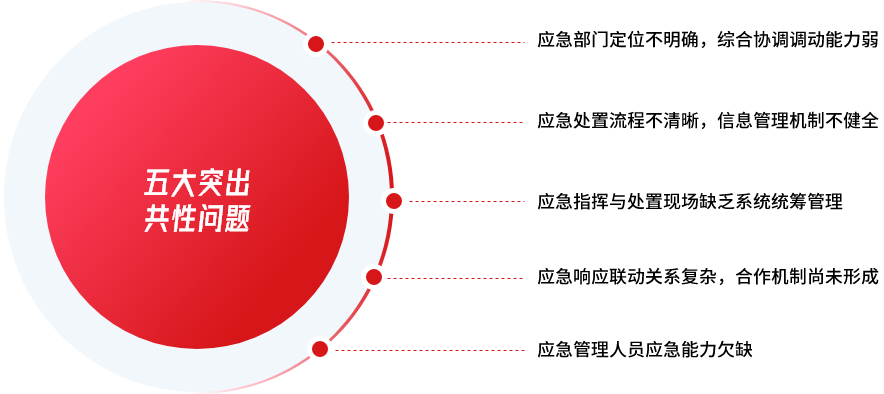 源城区应急管理事业改革刚刚起步，应急管理工作面临较为严峻的形势，各类事故灾害风险隐患点多、线长、面广。同时，我区各类安全风险隐患量多面广，再加上一些地区、部门安全监管责任、一些企业安全生产主体责任落实不到位，容易造成生产安全事故发生。区应急管理局作为一个新组建的部门，承担着指导全区各级各部门应对安全生产类、自然灾害类等突发事件和综合防灾减灾救灾工作，负责安全生产综合监督管理和工矿商贸行业安全生产监督管理工作，但在应急指挥平台、应急救援队伍、应急预案体系、应急预警监测和应急科技支撑建设等很多方面尚处于起步阶段。受生产力发展水平、企业本质安全程度、从业人员素质、政府监管体制与机制、自然灾害预警和应急救援能力、社会安全生产意识等多种因素的影响和制约，源城区安全生产、防灾减灾、应急救援工作仍存在一定的不足，主要表现为：一是生产经营性交通事故、生产经营性火灾事故总数及生产经营性工矿商贸事故时有发生（见下表1、表2），企业主体责任仍有待提高；同时，2020年受到新冠疫情影响，经济下行造成企业安全保障条件欠缺，特别是中小企业在追求效益最大化中，安全生产主体责任落实得不够，安全基础工作不扎实、管理不到位。源城区作为河源市的政治、经济、文化中心，属于人口密集区，安全生产工作容不得半点松懈。表1：源城区安全生产历年指标总数对比表表2：分项指标对比表二是近年极端天气频繁，受气象灾害影响，防汛工作依然严峻，每年都有不同程度洪涝灾害，减灾救灾体制机制还不够完善，自然灾害防御能力还有待进一步提升，救灾救助综合协调机制还需进一步完善，减灾救灾科技支撑和人才保障还需加强。源城区三防灾情损失统计表（2016~2019）三是应急管理能力仍然相对落后，应急指挥信息化水平不高，迫切需要运用云计算、大数据、物联网、人工智能等新技术，建设全面支撑具有系统化、扁平化、立体化、智能化、人性化特征，与经济强区应急指挥能力相适应的现代应急指挥体系。四是随着经济社会的发展，城市规模日益扩大，结构日趋复杂，城市建设、轨道交通、油气输送管道、危旧房屋、玻璃幕墙、电梯设备以及人员密集场所等安全风险突出，城市安全管理难度增大。自然灾害、事故灾难、公共卫生事件、社会安全事件等突发事件也日益增多，使得源城区在“十四五”时期的城市公共安全管理面临愈加严峻的挑战。源城区2020年危险化学品生产存储情况表（数据统计于2020年10月）总体要求指导思想坚持以习近平新时代中国特色社会主义思想为指导，深入贯彻落实习近平总书记关于安全生产、应急管理、防灾减灾救灾的重要论述精神，认真贯彻落实区委、区政府决策部署，坚定不移以全域全面融入粤港澳大湾区建设为“纲”，以深度参与深圳都市圈建设为契机，坚持稳中求进工作总基调，主动对接融湾规划，做好同市级应急管理“十四五”规划的衔接。以推进城区安全发展为目标，以推动改革创新为动力，以提升应急管理能力为主线，以狠抓安全生产责任落实为着力点，建立完善应急管理体系，统筹加强自然灾害防治，全力防范化解重大安全风险，着力提升应急管理和防灾减灾救灾能力，守牢安全生产底线，坚决防范遏制重特大安全事故，为全面开创源城区高质量发展高品质生活，加快“融深”“融湾”步伐，全力建设人民幸福“心城”提供坚实的安全保障。基本原则1、以安全为支撑结合中心城区特点，以安全管理、安全技术、安全文化等三大要素为支撑，努力打造能够应对发展中各种风险、有快速修复能力的“韧性城市”。让城市自动适应各类风险及其变化，并使这些风险时刻处于受控状态，即使在突发事件冲击下，城市的各类功能始终处于完整状态。以防控为重点应急管理工作的意识转变，由原来的事故导向逐步向主动应急提前防范转变，落实风险分级管控和隐患排查治理双重预防机制，以安全风险感知敏锐、预警正确、预测超前、预防及时有效作为目标，推行风险管理关口前移，对各类风险的源头进行精准识别和全面综合管理，力争做到标本兼治，全面提升应急管理服务社会经济发展的能力。以科技为手段按照“实战中管用、基层干部爱用、群众感到受用”的原则，对应急管理领域关键要素加以融合，对标建设高水平人民幸福“心城”，对应急管理领域关键要素加以融合、进一步将分散的应急资源、力量综合集成，构建“纵横交织、高效通达”的应急管理“智理”体系，用智能化手段把涉及城市运行安全的各类事务“一网统管”起来。规划目标贯彻落实习近平总书记关于安全生产、防灾减灾、应急救援，以推进大应急管理建设为主线，将“科学应备、时时应变、统一应战、精准应灾、及时应验”的“五应”贯穿于我区应急管理体系建设。进一步强化灾害救援统筹指挥能力，进一步减少各类事故发生。安全生产方面到2025年，各类事故死亡人数比2020年下降10%以上，杜绝特别重大事故，有效遏制重大事故和较大事故。建立完善监管体制机制，企业、群众安全生产意识进一步提升。应急救援救灾和物资储备方面到2025年，全面形成应急管理信息化指挥体系，具备与我区实际救灾救援需要的现代化应急管理指挥协调能力、应急救援能力和适应新时期的物资储备能力。防灾减灾方面到2025年，实现林区监控全覆盖，火灾受害率稳定在0.05%以下，防汛监测设施全覆盖，基本完成综合减灾示范社区建设工作。建成完善可分级分类处理的预警系统。主要任务安全生产方面深化安全责任体系建设，全面提升依法治安能力水平；落实市应急管理局《关于进一步落实企业安全生产主体责任的意见》要求，进一步压实企业主体责任，持续推进重点行业领域隐患治理，强化风险隐患排查治理和双重预防机制建设。强化科学技术引领，提升科技兴安发展水平；强化基础配套建设，夯实安全生产基层基础；强化宣教体系建设，提升全民整体安全素质。应急管理方面健全应急管理组织体系，加强区、街道两级应急指挥体系建设；完善应急预案体系并强化应急演练，推进应急救援队伍体系建设，不断增强应急实战能力；以城运中心系统为依托，加快应急平台系统整合；推进应急避难场所建设，完善应急物资保障系统，推进应急物资建设和管理，加强信息发布和舆情引导。防灾减灾方面减灾救灾体制机制进一步健全，基本建成与源城区社会经济发展相适应的自然灾害预警、救助体系；引导社会组织积极参与减灾救灾，构建政府主导、多元联动、协同配合、有序参与的防灾减灾新格局，增强自然灾害风险防治能力。应急救援方面健全应急管理组织体系，加强应急指挥体系建设；完善应急预案体系并强化应急演练，推进应急救援队伍体系建设，不断增强应急实战能力；以地区智慧平台为依托，加快应急平台系统建设；推进应急避难场所建设，完善应急物资保障系统，推进应急物资建设和管理，加强信息发布和舆情引导。“十四五”应急管理规划设计框架改革创新应急管理体制机制在风险社会的背景下，对于安全的需要是人民日益增长的美好生活需要的关键部分。新时代应急管理的创新发展要提升国家治理满足人民日益增长的安全需要的能力。在“综合应急管理”的框架之下，中国的应急管理正在从强调全灾害管理到重视全过程管理、从实现“全面覆盖”到追求“深入有效”、从强调综合性到重视专业化转变。这就需要以应急管理部为中心建立和完善多主体协同网络，降低多主体协同的难度，提升多主体协同的效率；重塑应急管理流程，从准备、预防、减缓、响应和恢复五个环节全面优化应急管理的运行机制。相比而言，体制创新的空间小，机制创新的空间大。在应急管理部成立之后，应急管理在体制创新上已经实现重大进展，下一步的工作则更有赖于机制创新，这亟待加强探索。为此，实务界和理论界需要加强合作，共同推动新时代国家应急管理事业的良性发展。加快完善应急管理信息化建设为深入贯彻落实习近平总书记关于应急管理、安全生产和防灾减灾救灾系列重要讲话和指示批示精神，全面提升自然灾害防治、生产安全事故预防和应急管理能力，积极适应“全灾种”管理带来的挑战，顺应建立“大应急”体系的要求，源城区应急管理局按照“高、统、快、防、实”的工作标准，以“聚焦实战、服务实战”为理念，以信息化建设为抓手，持续不断整合原有分散的应急资源，包括防汛、森林防火、人防、地震及安全生产等监管系统的资源整合，打破过去部门各自为战的格局，以信息化建设为变革动力，加快应急各要素的体系流程再造，着力拓展区应急指挥中心的实战、实用工作，强化应急保障能力。提高应急救援物资储备标准近年来，特大灾害发生的纪律逐年上升，积极有效的做好灾后保障工作，特别是针对性地加强新时期应急抢险救援物资储备能力、保障能力和配备能力建设是实现高效救灾的重要保障，是当前和今后一个时期重点研究和解决的现实问题。目前，区应急管理局储备了一定量的各类应急救援抢险物资，但是还有许多不足，如管理制度不完善，应急储备物资管理不规范、制度不健全，出入库账目信息有待提高，没有专人管理；缺少相应的库房、车辆等。这些问题反映出了应急物资储备能力还比较薄弱，不能满足“大应急”、“全灾种”的工作要求。因此要把应急救援物资储备能力建设作为当前一项重要工作来抓，纳入日常工作检查范围，按照规模适中、设备先进、物资齐全、管理科学、储备规范的标准，建立健全应急救援物资和储备仓库。推进综合性救援队伍建设习近平总书记在人民大会堂亲自为国家综合性消防救援队伍授旗并致训词，明确提出了对党忠诚、纪律严明、赴汤蹈火、竭诚为民“四句话方针”，指引这支全新的人民队伍举旗定向、踏上征程。在授旗仪式当天，应急管理部党组就召开专题电视电话会议，动员部署全系统深入学习宣传贯彻习近平总书记重要训词精神。我们将坚定不移地以习近平总书记重要训词精神为统领，始终坚持“四句话方针”不动摇、坚持纪律部队建设标准不动摇、坚持24小时驻勤备战运行模式不动摇、坚持走中国特色消防救援队伍建设新路子不动摇，努力建设全面过硬的应急救援主力军和国家队，救民于水火、助民于危难，以实际行动维护人民群众生命财产安全和社会稳定，当好党和人民的“守夜人”。全面推进全国综合减灾示范社区城乡社区是基层防灾减灾工作的中坚力量，为突破过去防灾减灾中行业分割、灾种分割等局限，实现从应对单一灾种向综合减灾转变，全国综合减灾示范社区创建管理工作将在国家减灾委员会的领导下，逐步建设完善组织管理、灾害风险评估、应急预案与演练、宣传教育培训、应急储备与避难场所、志愿者队伍建设、资金投入等基本要素，加强社区层面减灾资源和力量统筹，进一步做好城乡社区综合减灾工作，主动适应国家综合防灾减灾体制机制改革。“十四五”时期规划重大工程项目应急救援物资储备仓库规划投资金额：600万建设内容：拟建设建筑面积800平方米以上的应急救援物资储备仓库，仓库具备智能化管理，储备我区三防、森防、人防、安全生产救援等应急救援重要装备物资，包括高科技防汛物资，用于水面防汛抢险冲锋舟、橡皮艇、遥控智能救生艇、便携打桩机、升降照明车、排水设备、无人机、智能应急救援装备等。建设地址：七礤水库或区人武部办公区域建设周期：2年资金渠道：财政资金目前进展：拟定正在筹划建设用地问题建设意义：对于增强灾害快速反应能力、提高灾害应急救助工作的整体水平，具有极其重要的意义。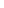 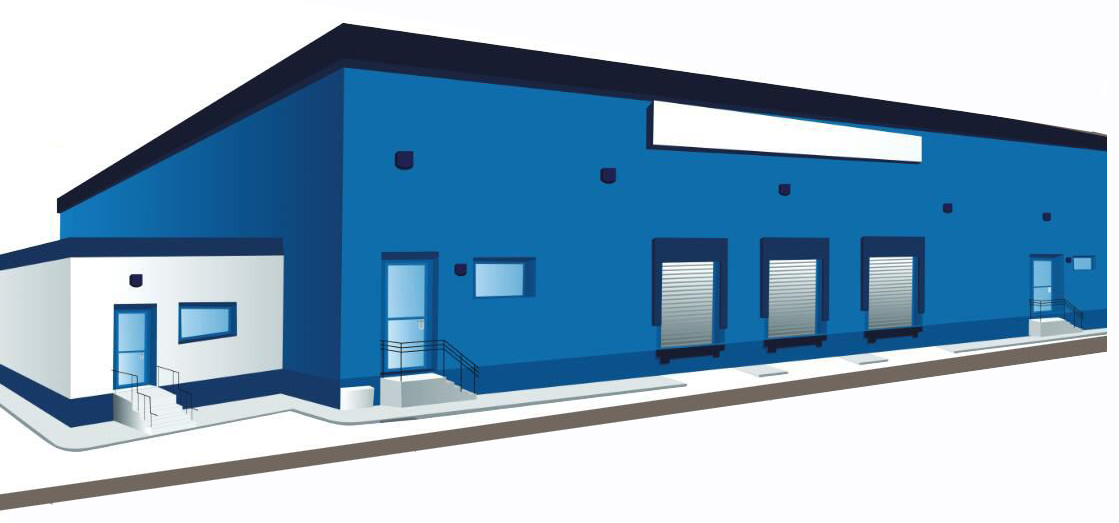 应急保障技术装备现代化工程规划投资金额：3800万建设内容：推进应急管理装备现代化，装备现代化应急处置与救援装备，包括大范围和负责灾害环节下的搜索、定位、救援，复杂环境下破拆装备工具、生命支撑装备，有害物质洗消、吸附、分解设备等全灾种应急救援装备。建设地址：不涉及建设周期：3年资金渠道：财政资金目前进展：按逐年储备，逐年增加的原则进行储备建设意义：先进的应急管理装备是高效、可靠实施突发事件预防与应急准备、监测预警、处置救援、预防防护等的重要基础和有效保障，部分关键应急技术装备是制约救援效率的重要因素，建设应急保障技术装备现代化工程，使公共安全保障的能力和突发事件应对的能力得到有效的提升。应急救援实训中心工程规划投资金额：2000万建设内容：拟建设占地面积20亩，建筑面积1000平方，集应急救援实训、应急技能培训考核于一体的综合平台。建立4个教学体验馆：包括自然灾害、消防安全、生产安全、应急救援等四个方面，融合声、光、电效果，综合运用实物展示、多媒体互动、视频等形式和技术，直观、全面的重现事故、灾害发生的场景，提升专业队伍培训教育效果。建设地址：待定建设周期：3年资金渠道：财政资金目前进展：拟定正在筹划建设用地问题建设意义：充分利用应急救援实训中心资源，对各级行政责任人领导和应急管理干部进行培训训练，提高领导干部熟悉法律法规、掌握运用预案、提高应急指挥决策能力，统筹推进应急管理工作；对安监系统应急管理人员、企业主管负责人进行专题应急管理培训，提高应急管理理论水平和应急管理能力；对企业选派的一线安全员进行应急安全培训，提高岗位应急能力，提高企业职工自救互救和事故初期应对能力。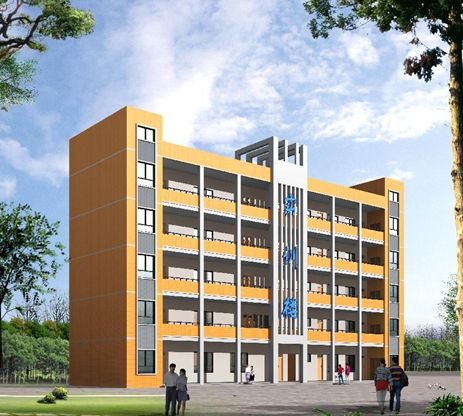 推进全国综合救灾示范社区规划投资金额：3300万建设内容：推进全国综合减灾社区工作，完成基层应急预案与演练、指挥队伍、宣传教育培训、应急储备与避难场所、志愿者队伍建设，合计69个村居。建设地址：各村（社区）建设周期:5年资金渠道：财政资金目前进展：按年度计划任务实施建设意义：村（社区）是社会基本单元，居民是各种灾害最直接的相关者，在防灾减灾救灾中扮演着特色角色，发挥着重要作用，建立具有抗灾能力的村（社区），有计划的提升居民的防灾减灾意识和自救互救技能，是减轻人员伤亡的重要手段之一。源城区应急指挥系统项目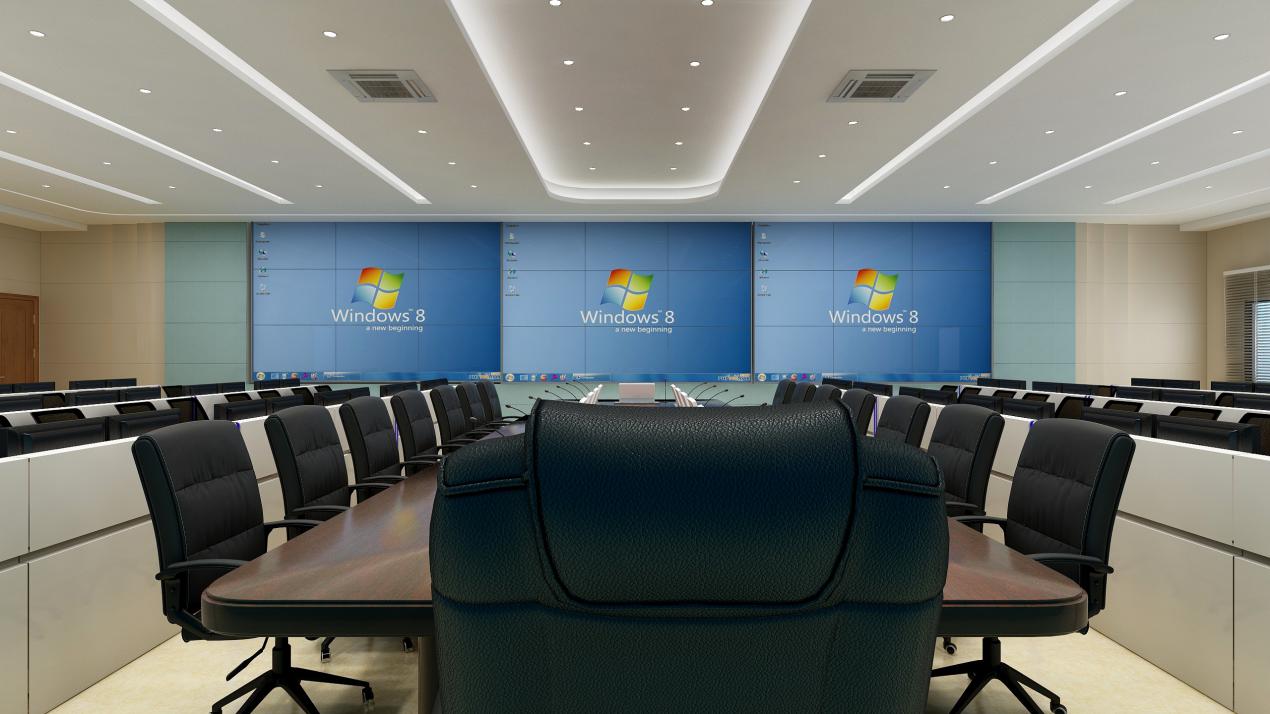 规划投资金额：3400万建设内容：区级应急指挥系统包含指挥大厅、联合值班值守室、多功能会议室与领导决策室、安防监控系统、设备间；应急指挥视频调度系统建设，互联网+执法系统建设，应急数据构建与接入等，以及镇、村二级应急指挥体系，建设连通国家、省、市应急和7个镇街、68个村居和重点自然村的应急指挥体系，建立信息共享，资源共用，符合智慧城市的信息综合处理和展示中心。建设地址：区应急管理局、各镇及级村（居）建设周期：1年资金渠道：财政资金目前进展：目前已经完成指挥大厅的基本建设，完成投资约800万元，剩余2600万元建设内容已经优化设计方案并通过了市应急管理局的审查。建设意义：有效应对各类突发事件、提升应急处置能力的重要保障，有助于第一时间掌握灾情，迅速指挥处置抢险救灾工作。“十四五”时期重大改革举措完善三防体系建设1、不断完善三防应急预案体系系统构建三防相关行业领域的应急预案体系，健全完善行业主管部门和重点企事业单位的应急预案；完善极端天气情况下应急预案体系，明确不同级别应急响应下三防指挥、排险除险、专家支撑等具体工作要求；完善应急响应启动机制。2、完善灾害威胁区域人员转移安置工作指引制定灾害威胁区域人员的转移安置指引，明确避险转移路线、转移方式和时间要求，固化避险救助渠道、转移安置方式、工作流程，优化应急响应各个环节和流程。3、编制各行业台风暴雨灾害应急救援操作手册依据《台风暴雨灾害防御应急响应操作指令》和有关文件要求，结合各行业领域台风灾害损失统计数据、风险评估成果和相关应急预案，编制符合行业领域特点的台风暴雨灾害应急救援操作手册。4、完善基于水利工程险情情景构建的应急救援处置指南梳理水库险情、河岸险情应急救援处置任务，完善应急救援程序和保障措施，编制水库险情、河岸险情应急救援处置技术操作指南；制作水库险情、河岸险情应急救援处置宣传培训视频。5、提升城市防洪、排涝能力根据住建部门、城管部门的发展规划，开展易涝风险区整治、河道综合整治、排涝泵站等防洪、排涝能力提升等建设项目。6、提升极端天气情况下应急通信保障能力研究制定区级层面应急通信保障专项预案，完善通信设备设施保障，建设极端天气情况下应急指挥预警通信系统。7、强化抢险救灾应急物资保障能力加快开展应急物资储备仓库规划、选址和建设；完善商业应急储备物资机制，建立与不同领域、各商贸企业的物资保障应急联动机制；探索建立快捷高效的物资调拨调运模式，形成布局合理、点面结合的应急物资保障体系。8、加快推进新一代应急指挥平台建设融合原应急办、安监、三防、森林防火、防灾减灾救灾等应急指挥平台功能，建立集统一指挥、快速响应、信息共享、可视化管理于一体的智慧应急指挥平台。9、建设预警及应急广播系统加快建设预警及应急广播系统，通过多种渠道、多种方式播发应急信息，实现应急信息分类型、分级别、分区域、分人群的有效传播10、内涝积水点监测及标识系统建设识别区域重要管网及易涝常涝区域，增设积水监测设备（包括道路积水监测和管网监测），提前防范、及时预警、有效处置。11、完善水文、气象等监测预警结合水务部门，补充建设水库、河道水文监测站点；加快镇、街道落地气象水文数据查看系统，提高监测预警能力。12、提升水库水源工程应对极端天气能力研究制定水库工程、水源工程应对极端天气工作和措施指引；开展水库水源工程应对极端天气的设施和管理能力提升工作。13、提升台风暴雨灾害风险评估和灾害预判能力组织编制台风、暴雨和洪涝灾害风险图，划定风险范围和风险等级，整合各类实时监测信息，为应急抢险、转移安置和指挥调度提供科学的研判依据。应急指挥平台系统建设以地区智慧平台为依托，加快推荐应急指挥平台系统建设，推进应急指挥技术支撑系统相关技术的发展和应用，进一步完善区应急指挥平台和各专项应急指挥部应急指挥平台功能，提高指挥系统的先进性、实用性和安全性；进一步整合各层级、各有关单位的应急资源，建立完善应急救援队伍、应急物资储备、应急避难场所、应急装备和设备、风险源信息等基础数据库。结合公共安全监管的实际需求，充分利用互联网+、物联网、云计算和 5G 信息技术等先进科技手段，推进城市安全和应急管理领域物联网应用建设，建立地区应急系统物联网应用体系，全面提升区应急指挥技术支撑系统的科技含量和智能化水平。充分用好大数据依托应急指挥系统项目，用好用足区政务数据管理局共享数据中心的大数据，开发建设信息系统联合展示平台，以系统整合促进业务融合。建立智慧化应急指挥平台融合原应急办、安监、三防、森林防火、防灾减灾救灾等应急指挥平台功能，升级建设集统一指挥、快速响应、信息共享、可视化管理于一体的智慧应急指挥平台。完善安全生产信息化系统优化完善安全生产综合信息系统，深入推广网格化二维码监管应用系统，改进隐患排查、执法检查模块功能，实现隐患排查、执法检查全流程、规范化网上办理，不断提升监管效率。督促企业推广应用隐患自查移动终端， 引导企业和网格人员通过手机、平板等移动终端开展隐患排查治理工作，实现隐患排查治理质量、数量、效率“三提升”；建设危化品行业及其他工矿商贸企业的风险分级管控和隐患排查系统，实现危险化学品、行业、区域安全生产风险评估和分级管控。融合“森林防火”信息化平台建设积极配合建设市区两级监测信息共享机制，实现态势感知全域化、辅助决策智能化、指挥控制科学化；推进森林防火通讯指挥系统更新升级工作，积极推动森林防火专用无人机巡查监控系统建设，增强森林火灾“空、地、人”一体化监测预警和应急响应能力，提升森林防火智能化水平。保障措施加强组织领导各部门要充分发挥规划引领作用，切实加强组织领导，认真履行职责，积极推进规划目标、任务落实。完善配套政策措施，促进重要项目、重点工程顺利实施，尽快落地见效。有关部门要各司其职，密切协作配合，形成工作合力，同时加强对地方工作的指导和支持，推动落实好《规划》各项任务。落实目标责任各部门根据“十四五”应急管理改革发展总体部署和要求，结合实际，把《规划》确定的主要目标、重点任务、重大举措进一步细化，明确分工，精心组织，加强协调，强化政策支撑，增强要素保障，切实做好组织实施工作，及时研究解决问题。深化前期工作《规划》所列项目，是“十四五”期间选择建设项目的控制范围和审批、核准项目建设的前提条件，不是必须完成的约束性任务。要认真履行建设程序，逐项扎实做好各项目前期工作，妥善解决好工程建设中的生态环境保护、用地审批和功能实现等问题，合理确定建设方案，加强项目储备，科学有序实施。同时，建立项目前期工作责任制，严格执行项目建设有关强制性标准和规程规范，确保项目前期工作质量和深度。凝聚社会力量加大国情突然事件和自然灾害宣传教育力度，把突然事件和自然灾害教育纳入国民素质教育体系、中小学教育课程体系，作为各级领导干部和公务员教育培训的重要内容。持久开展安全生产和防灾减灾宣传教育，提高全社会的忧患意识，凝聚社会共识，激发发展热情，为应急管理工作又好又快发展营造良好的社会环境。加强应急管理人才、队伍和能力建设，构建完善的基层应急管理体系。积极引导全社会参与规划实施和应急管理建设管理，形成合力。（五）经费保障本项目规划预算经费由源城区财政局保障，费用包括为本项目研究所支付的设备费用、调研经费、专家咨询费、调研组成员绩效和劳务报酬以及税费和管理费等在内。源城区应急管理2021年-2025年项目计划表年度事故总数同比2015年死亡人数同比2015年受伤人数同比2015年2016215下降39.6%28下降3.6%156下降43.3%2017142下降60.1%21下降27.6%144下降47.6%201868下降80.9%20下降31%47下降82.91%201932下降91%8下降72.4%25下降91%备注2015年，全区范围内共发生各类事故356起，死亡29人，受伤275人。2015年，全区范围内共发生各类事故356起，死亡29人，受伤275人。2015年，全区范围内共发生各类事故356起，死亡29人，受伤275人。2015年，全区范围内共发生各类事故356起，死亡29人，受伤275人。2015年，全区范围内共发生各类事故356起，死亡29人，受伤275人。2015年，全区范围内共发生各类事故356起，死亡29人，受伤275人。年度生产经营性交通事故总数同比2015年生产经营性火灾事故总数同比2015年生产经营性工矿商贸事故同比2015年2016173下降33.5%41下降57.2%1上升100%2017129下降50.4%11下降88.5%2上升200%201855下降78.8%11下降88.5%2上升200%201924下降90.8%7下降92.7%1上升100%备注2015年，全区范围内共发生生产经营性交通事故共260起；生产经营性火灾事故共96起；工矿商贸行业未发生生产经营性事故。2015年，全区范围内共发生生产经营性交通事故共260起；生产经营性火灾事故共96起；工矿商贸行业未发生生产经营性事故。2015年，全区范围内共发生生产经营性交通事故共260起；生产经营性火灾事故共96起；工矿商贸行业未发生生产经营性事故。2015年，全区范围内共发生生产经营性交通事故共260起；生产经营性火灾事故共96起；工矿商贸行业未发生生产经营性事故。2015年，全区范围内共发生生产经营性交通事故共260起；生产经营性火灾事故共96起；工矿商贸行业未发生生产经营性事故。2015年，全区范围内共发生生产经营性交通事故共260起；生产经营性火灾事故共96起；工矿商贸行业未发生生产经营性事故。年度经济损失成灾类型2016年洪涝受灾人口2.32万人，倒塌房屋53间，转移危险区域人员2610人，造成直接经济损失3180万元，其中农林牧渔业1650万元，工业交通运输业580万元，水利设施70万元，其它损失880万元。台风、暴雨2017年洪涝受灾人口约0.52万人，转移危险区域人员19人，造成直接经济损失530万元，其中农林牧渔业50万元，工业交通运输业80万元，水利设施50万元，其它损失350万元。台风、龙舟水2018年农林牧渔业直接经济损失32.5万元，其中埔前镇损失21.5万元，源西街道损失5万元，东埔街道损失6万元。全区转移安置总人数共1267人，无人员伤亡。台风、内涝、旱灾2019年洪涝受灾人口3431人，转移514人，无人员伤亡，倒塌房屋11间（均为无人居住的瓦房），损坏房屋30间，农作物受灾面积1850亩(粮食作物1180亩)，水产养殖损失面积25亩，损坏河堤3处，损坏山塘2座，损坏陂头1座，损坏桥梁8座，山体滑坡16宗，直接经济损失近3000万元。龙舟水、内涝企业总数危险化学  品存储规模（立方米）储存方式用 途24液氨、汽油、柴油液氨92*2，汽油30*56+20*2，柴油20*1+30*28+40*1+50*5卧式地面储罐、卧式地埋管非生产，使用、经营序号项目名称项目代码建设内容及规模建设起止年限总投资预计到2020年底累计完成投资2021年投资计划2021年投资计划2021年投资资金来源2021年投资资金来源2021年投资资金来源2021年投资资金来源2021年投资资金来源2021年投资资金来源2021年投资资金来源2021年投资资金来源2021年投资资金来源2021年投资资金来源2021年投资资金来源2021年资源要素需求2021年资源要素需求2021年资源要素需求2021年资源要素需求项目审批情况项目审批情况项目审批情况项目审批情况项目审批情况项目审批情况（拟）开工时间（拟）列入规划情况及文件名称业主单位业主单位申报联系人及手机号码申报单位申报项目类型项目所在地序号项目名称项目代码建设内容及规模建设起止年限总投资预计到2020年底累计完成投资2021年投资计划2021年投资计划已落实资金已落实资金已落实资金已落实资金已落实资金已落实资金已落实资金待落实资金
筹措方式待落实资金
筹措方式待落实资金
筹措方式待落实资金
筹措方式项目计划占地规模（亩）占用永久基本农田（亩）占用永久基本农田（亩）2021年用林面积（亩）立项立项规划选址和用地预审用林
手续用地
报批环境影响评价（拟）开工时间（拟）列入规划情况及文件名称业主单位业主单位申报联系人及手机号码申报单位申报项目类型项目所在地序号项目名称项目代码建设内容及规模建设起止年限总投资预计到2020年底累计完成投资2021年计划投资额2021年主要建设内容中央资金省级财政省级财政省级财政市级财政县级财政其他（银行贷款、自筹等）省级财政市级财政县级财政其他其中：新增建设用地（亩）其中：新增建设用地（亩）立项
方式立项
文号序号项目名称项目代码建设内容及规模建设起止年限总投资预计到2020年底累计完成投资2021年计划投资额2021年主要建设内容中央资金投资金额投资方式资金来源市级财政县级财政其他（银行贷款、自筹等）省级财政市级财政县级财政其他其中：2021年新增建设用地（亩）其中：2021年新增建设用地（亩）立项
方式立项
文号一应急保障项目应急保障项目应急保障项目应急保障项目应急保障项目应急保障项目应急保障项目应急保障项目应急保障项目应急保障项目应急保障项目应急保障项目应急保障项目应急保障项目应急保障项目应急保障项目应急保障项目应急保障项目应急保障项目应急保障项目应急保障项目应急保障项目应急保障项目应急保障项目应急保障项目应急保障项目应急保障项目应急保障项目应急保障项目应急保障项目应急保障项目应急保障项目应急保障项目应急保障项目应急保障项目应急保障项目（一）应急救援物资储备仓库建设800平方米以上的应急救援物资储备仓库，仓库具备智能化管理，储备我区三防、森防、应急救援重要装备物资，包括高科技防汛物资，用于水面防汛抢险冲锋舟、橡皮艇、遥控智能救生艇、便携打桩机、升降照明车、排水设备、无人机、智能应急救援装备等。2021-2025600 15 165拟建设建筑面积超800平方的应急救援物资储备仓库，仓库具备智能化管理基础条件及地基按照符合3层结构建设////180/////520无无无无审批未完成+区应急管理局+2021年5月未完成+区应急管理局+2021年5月不需办理未完成+区应急管理局+2021年5月未完成+区应急管理局+2021年5月2021年源城区应急管理局源城区应急管理局续建源城区（二）应急保障技术装备现代化工程推进应急管理装备现代化，装备现代化应急处置与救援装备，包括大范围和负责灾害环节下的搜索、定位、救援，复杂环境下破拆装备工具、生命支撑装备，有害物质洗消、吸附、分解设备。2022-20253800 0 300根据区物资仓库储备的物资，优先储备急需的物资。//////////3800无无无无未完成+区应急管理局+2022年5月不需办理不需办理不需办理不需办理2021年源城区应急管理局源城区应急管理局新建源城区（三）应急救援实训中心工程占地面积，建筑面积500平方，集应急救援实训、应急技能培训考核于一体的综合平台。建立4个教学体验馆：包括自然灾害、消防安全、生产安全、应急救援等四个方面，融合声、光、电效果，综合运用实物展示、多媒体互动、视频等形式和技术，直观、全面的重现事故、灾害发生的场景，提升专业队伍培训教育效果。2022-20252000 0 0 前期调研//////////2000 //无无审批未完成+区应急管理局+2022年5月未完成+区应急管理局+2022年5月未完成+区应急管理局+2022年5月未完成+区应急管理局+2022年5月未完成+区应急管理局+2022年5月2022年源城区应急管理局源城区应急管理局新建源城区（四）创建全国综合救灾示范社区进行全国综合减灾社区创建，合计69个村居。2021-20253300 0 0 结合应急指挥平台项目，完善镇、村应急管理体系同时，推进全国综合减灾社区创建，实行综合减灾社区全覆盖。//////////3300 无无无无审批未完成+区应急管理局+2021年5月不需办理不需办理不需办理不需办理2021年源城区应急管理局源城区应急管理局新建各镇街道及村（居）（五）源城区应急指挥系统项目建立区、镇、村三级应急指挥体系，建设连通国家、省、市应急和7个镇街、68个村居和重点自然村的应急指挥体系，建立信息共享，资源共用，符合智慧城市的信息综合处理和展示中心。2020-20213400 800 2600 包括联合值班值守室、多功能会议室与领导决策室、安防监控系统、设备间；应急指挥视频调度系统建设，互联网+执法系统建设，应急数据构建与接入等设计方案的优化，评审、招标及实施，争取2021年完成建设任务。/////3400 /////无无无无审批未完成+区应急管理局+2021年1月不需办理不需办理不需办理不需办理2021年2月源城区应急管理局源城区应急管理局续建源城区、各镇街道及村（居）